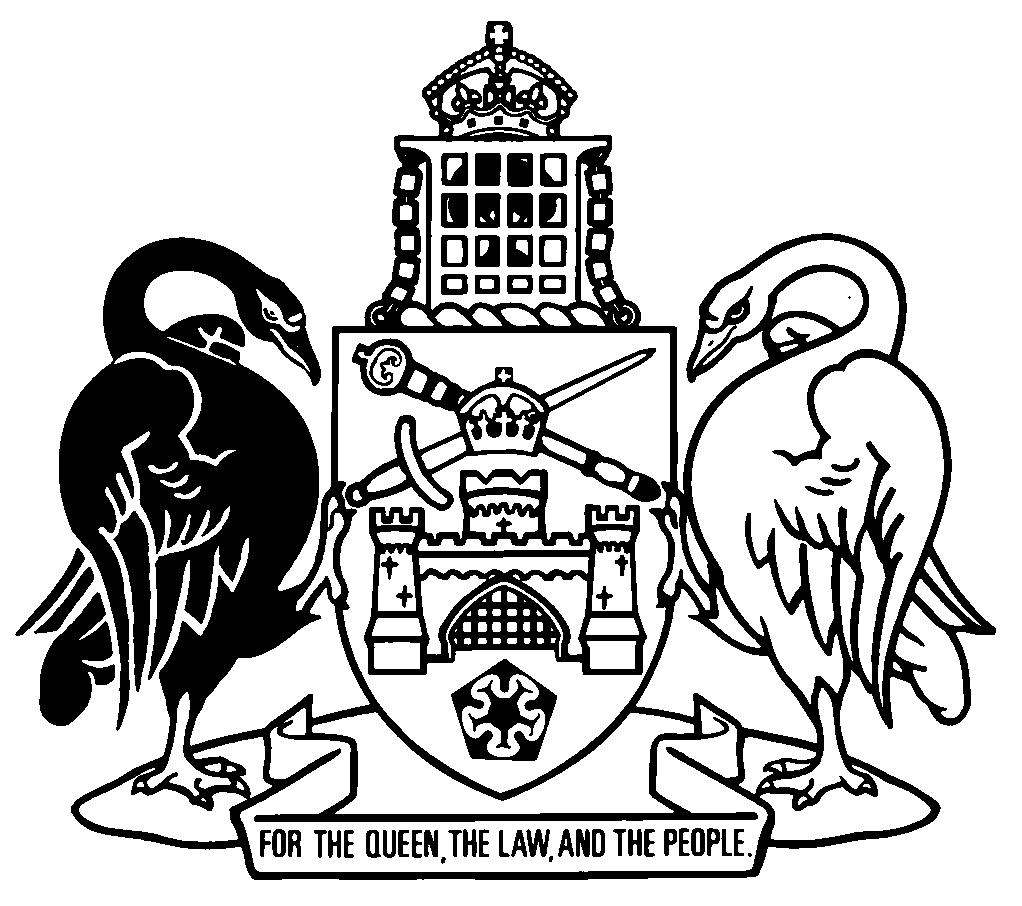 Australian Capital TerritoryMagistrates Court (Public Health (COVID-19) Infringement Notices) Regulation 2020Subordinate Law SL2020-12The Australian Capital Territory Executive makes the following regulation under the Magistrates Court Act 1930.Dated 2 April 2020.Gordon RamsayMinisterRachel Stephen-SmithMinisterAustralian Capital TerritoryMagistrates Court (Public Health (COVID-19) Infringement Notices) Regulation 2020Subordinate Law SL2020-12made under theMagistrates Court Act 1930Contents	Page	1	Name of regulation	1	2	Commencement	1	3	Dictionary	1	4	Notes	1	5	Purpose of regulation	1	6	Administering authority	2	7	Infringement notice offences	2	8	Infringement notice penalties	2	9	Contents of infringement notices—identifying authorised person	2	10	Contents of infringement notices—other information	3	11	Contents of reminder notices—identifying authorised person	3	12	Authorised people for infringement notice offences	4	13	Expiry—regulation	4Dictionary		51	Name of regulationThis regulation is the Magistrates Court (Public Health (COVID-19) Infringement Notices) Regulation 2020.2	CommencementThis regulation commences on the day after its notification day.Note	The naming and commencement provisions automatically commence on the notification day (see Legislation Act, s 75 (1)).3	DictionaryThe dictionary at the end of this regulation is part of this regulation.Note 1	The dictionary at the end of this regulation defines certain terms used in this regulation.Note 2	A definition in the dictionary applies to the entire regulation unless the definition, or another provision of the regulation, provides otherwise or the contrary intention otherwise appears (see Legislation Act, s 155 and s 156 (1)).4	NotesA note included in this regulation is explanatory and is not part of this regulation.Note	See the Legislation Act, s 127 (1), (4) and (5) for the legal status of notes.5	Purpose of regulationThe purpose of this regulation is to provide for infringement notices under the Magistrates Court Act 1930, part 3.8 for certain offences against the Public Health Act 1997.Note	The Magistrates Court Act 1930, pt 3.8 provides a system of infringement notices for offences against various Acts. The infringement notice system is intended to provide an alternative to prosecution.6	Administering authorityThe administering authority for an infringement notice offence against the Public Health Act 1997 is the director-general for that Act.7	Infringement notice offencesThe Magistrates Court Act 1930, part 3.8 applies to an offence against the Public Health Act 1997, section 120 (3), but only if—	(a)	the offence is in relation to a direction given in relation to a declaration made because of the coronavirus disease 2019 (COVID-19) caused by the novel coronavirus SARS-CoV-2; and	(b)	the offence is committed by a person who is 18 years old or older.8	Infringement notice penalties	(1)	The penalty payable by an individual for an offence against the Public Health Act 1997, section 120 (3) under an infringement notice for the offence, is—	(a)	for an individual—$1 000; and	(b)	for a corporation—$5 000.	(2)	The cost of serving a reminder notice for an infringement notice offence against the Public Health Act 1997 is $34.9	Contents of infringement notices—identifying authorised personAn infringement notice served on a person by an authorised person for an infringement notice offence against the Public Health Act 1997 must identify the authorised person by—	(a)	for an authorised person who is a police officer—the person’s police officer service number; or	(b)	for any other authorised person—	(i)	the authorised person’s full name, or surname and initials; or	(ii)	any unique number given, for this regulation, to the authorised person by the administering authority.10	Contents of infringement notices—other information	(1)	An infringement notice served on a company by an authorised person for an infringement notice offence against the Public Health Act 1997 must include the company’s ACN.Note	The requirement under this section is additional to the requirement under the Magistrates Court Act 1930, s 121 (1) (c).	(2)	In this section:company means a company registered under the Corporations Act.11	Contents of reminder notices—identifying authorised personA reminder notice served on a person by an authorised person for an infringement notice offence against the Public Health Act 1997 must identify the authorised person by—	(a)	for an authorised person who is a police officer—the person’s police officer service number; or	(b)	for any other authorised person—	(i)	the authorised person’s full name, or surname and initials; or	(ii)	any unique number given, for this regulation, to the authorised person by the administering authority.12	Authorised people for infringement notice offencesAn authorised person may serve the following:	(a)	an infringement notice for an infringement notice offence against the Public Health Act 1997;	(b)	a reminder notice for an infringement notice offence against the Public Health Act 1997.13	Expiry—regulationThis regulation expires 12 months after the day it commences.Dictionary(see s 3)Note 1	The Legislation Act contains definitions and other provisions relevant to this regulation.Note 2	For example, the Legislation Act, dict, pt 1, defines the following terms:	corporation	Corporations Act	director-general (see s 163)	individual.Note 3	Terms used in this regulation have the same meaning that they have in the Magistrates Court Act 1930 (see Legislation Act, s 148).  For example, the following terms are defined in the Magistrates Court Act 1930, dict:	administering authority	infringement notice	infringement notice offence	infringement notice penalty	reminder notice.authorised person means—	(a)	a public health officer authorised to exercise a function under the Public Health Act 1997, section 121; or	(b)	a person authorised under the Public Health Act 1997, section 121 (2); or	(c)	a police officer.Endnotes1	Notification	Notified under the Legislation Act on 2 April 2020.2	Republications of amended laws	For the latest republication of amended laws, see www.legislation.act.gov.au.© Australian Capital Territory 2020